   REPUBLIQUE DU SENEGAL     Un Peuple-Un But-Une FoiUNIVERSITE CHEIKH ANTA DIOP DE DAKAR 				     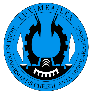 Ecole Doctorale Etudes sur l’Homme et la Société 					    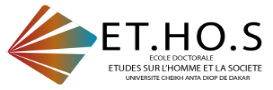 RENOUVELLEMENT D’INSCRIPTION 2021-2022DEUXIÈME ET TROISIÈME ANNÉEFormulaire de renouvellement d’inscription (à télécharger, voir pièces jointes) signé par le Directeur de thèse, le responsable de la formation doctorale et le Directeur du laboratoire d’acceuil Un état d’avancement des travaux signé par le Directeur de thèse  Copie du certificat d’inscription de l’année précédenteCopie de la carte nationale d’identité Copie de la convention de cotutelle (pour les thèses en cotutelle)DÉROGATION (quatrième année)Formulaire de demande de dérogation (à télécharger, voir pièces jointes) signé par le Directeur de thèse et le responsable de la formation doctorale Un état d’avancement des travaux signé par le Directeur de thèseUne demande de dérogation du doctorant adressée au Directeur de l’Ecole doctoraleUne demande de dérogation du Directeur de thèse adressée au Directeur de l’Ecole doctoraleCopie du certificat d’inscription de l’année précédenteCopie de la carte nationale d’identité Copie de la convention de cotutelle (pour les thèses en cotutelle)DATE LIMITE DE RECEPTION DES DOSSIERS : VENDREDI 04 MARS 2022NOTE RELATIVE AU RENOUVELLEMENT D'INSCRIPTION Le dossier complet est à déposer au secrétariat d’ETHOS du lundi au vendredi, le matin de 09 heures à 12 heures et l’après-midi de 15 heures à 16 heures.   REPUBLIQUE DU SENEGAL     Un Peuple-Un But-Une FoiUNIVERSITE CHEIKH ANTA DIOP DE DAKAR 				     Ecole Doctorale Etudes sur l’Homme et la Société 					    DEMANDE D’ADMISSION (PREMIÈRE ANNÉE DE THÈSE) 2021-2022Le retrait du formulaire de demande d’admission en doctorat (se fait sur présentation de la lettre d’acceptation d’encadrement avec signature et cachet du Directeur de thèse)Copies légalisées des diplômes obtenus : du Baccalauréat au Master ou DEAUn curriculum vitaeUn protocole d’accord de la Charte des thèses (à télécharger sur les sites UCAD OU ETHOS)04 exemplaires du projet de thèse (11 à 15 pages)Copie du certificat d’inscription du Master ou DEA Copie Carte Nationale d’IdentitéConvention de cotutelle (pour les thèses en cotutelle)Le dossier complet est à déposer au laboratoire d’acceuil pour une audition DATE LIMITE DE RÉCEPTION DES DOSSIERS : JEUDI 31 MARS 2022